Prairie City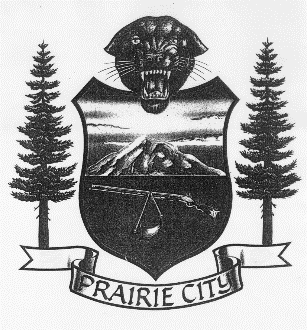 P.O. Box 345 ●  ●  ● (541) 820-3314